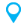 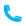 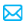 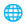 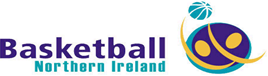 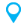 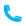 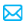 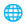 Introductory Coaching Award                    Application FormCourse Details: Saturday 30th June 2018, 10am-5pmSt. Mary’s CBGS, 147A Glen Road, Belfast BT11 8NRCost: £30 (Reduced rate of £15 for BNI clubs. One reduced place per club)Course requirement: 16+ years of age on course dateDeadline: Thursday 28th June, 12pmApplicant Details: (to be completed by parent/guardian for those aged 16-17)Name:				Gender: 			Date of Birth:Disability (if yes, please outline):  yes/no			Accessibility required: yes/noMobile No:			E-Mail:				Home Postcode: 	Club: 						The above applicant details will be recorded and stored for the purposes intended within the Basketball Northern Ireland’s data protection policy and the General Data Protection Regulations (GDPR). Applicant/parent/guardian signature: Please complete and return to Chris Hood (BNI Office Administrator) before the closing date: eba2020@baskeballni.com. Posted applications can be sent to the office address above. Payment details: cheques can be made payable to Basketball Northern Ireland.Successful applicants will be notified following the closing date on Thursday 28th June.